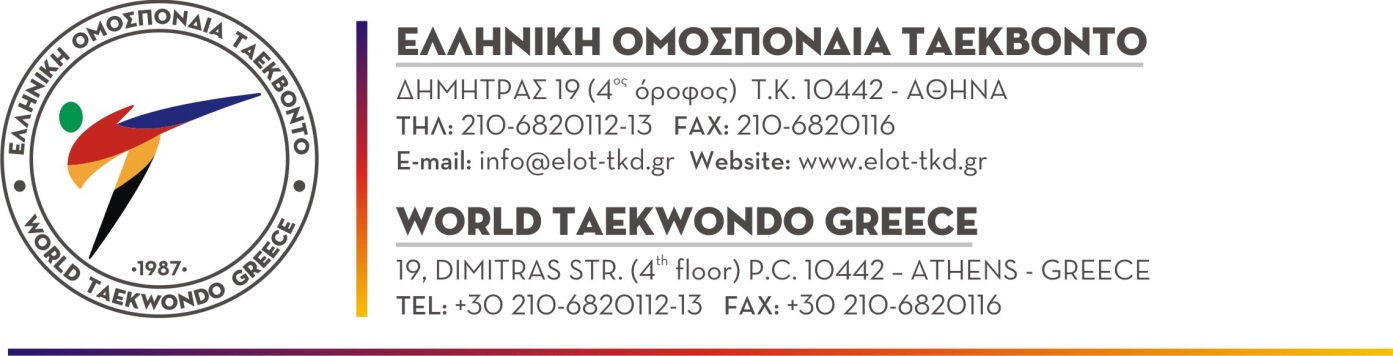 ΔΗΛΩΣΗ ΣΥΜΜΕΤΟΧΗΣΓΥΝΑΙΚΕΣΗμερομηνία  αποστολής  δήλωσης :.......................................Ο  Πρόεδρος			Σφραγίδα		Ο Γεν.   Γραμματέας     	   του  σωματείου				 	         του  σωματείουΕπωνυμία  ΑγώνωνΗμερομηνία  ΑγώνωνΕπωνυμία  ΣωματείουΤηλέφωνο &  ΦαξΑρχηγός  ΟμάδαςΠροπονητέςΚΑΤΗΓΟΡΙΑΟΝΟΜΑΤΕΠΩΝΥΜΟΑΡΙΘΜ.ΗΜΕΡ.      ΚΟΥΠ/ ΝΤΑΝΚΑΤΗΓΟΡΙΑΟΝΟΜΑΤΕΠΩΝΥΜΟΔΕΛΤΙΟΥΓΕΝ/ΣΗΣ      ΚΟΥΠ/ ΝΤΑΝ-4646 – 4949 – 5353 – 5757 – 6262 – 6767 – 7373